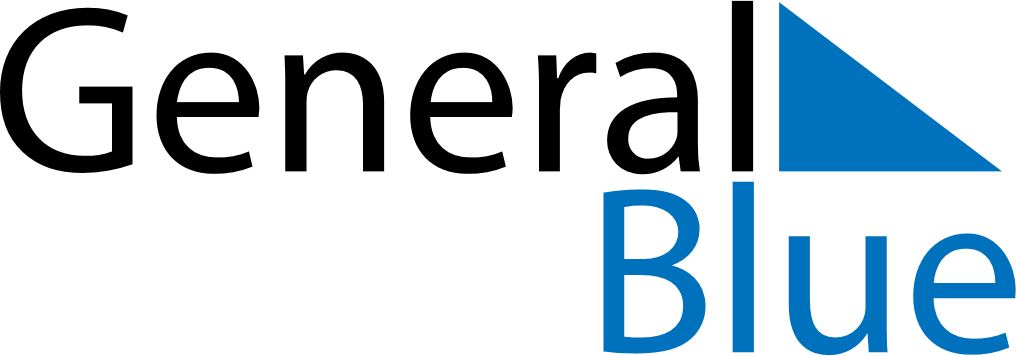 January 2181January 2181January 2181January 2181January 2181SundayMondayTuesdayWednesdayThursdayFridaySaturday12345678910111213141516171819202122232425262728293031